05/06/2023 15:18BionexoRESULTADO – TOMADA DE PREÇO202356EX37371HEAPAO Instituto de Gestão e Humanização – IGH, entidade de direito privado e sem finslucrativos, classificado como Organização Social, vem tornar público o resultado daTomada de Preços, com a finalidade de adquirir bens, insumos e serviços para oHEAPA - Hospital Estadual de Aparecida de Goiânia, com endereço à Av. Diamante,s/n - St. Conde dos Arcos, Aparecida de Goiânia/GO, CEP: 74.969-210.Bionexo do Brasil LtdaRelatório emitido em 05/06/2023 15:18CompradorIGH - HUAPA - HOSPITAL DE URGÊNCIA DE APARECIDA DE GOIÂNIA (11.858.570/0004-86)AV. DIAMANTE, ESQUINA C/ A RUA MUCURI, SN - JARDIM CONDE DOS ARCOS - APARECIDA DE GOIÂNIA,GO CEP: 74969-210Relação de Itens (Confirmação)Pedido de Cotação : 288035204COTAÇÃO Nº 37371 - MATERIAL MÉDICO - HEAPA MAI/2023Frete PróprioObservações: -*PAGAMENTO: Somente a prazo e por meio de depósito em conta PJ do fornecedor. *FRETE: Sóserão aceitas propostas com frete CIF e para entrega no endereço: AV. DIAMANTE, ESQUINA C/ A RUAMUCURI, JARDIM CONDE DOS ARCOS, AP DE GOIÂNIA/GO CEP: 74969210, dia e horário especificado.*CERTIDÕES: As Certidões Municipal, Estadual de Goiás, Federal, FGTS e Trabalhista devem estar regularesdesde a data da emissão da proposta até a data do pagamento. *REGULAMENTO: O processo de comprasobedecerá ao Regulamento de Compras do IGH, prevalecendo este em relação a estes termos em caso dedivergência.Tipo de Cotação: Cotação NormalFornecedor : Todos os FornecedoresData de Confirmação : TodasFaturamentoMínimoValidade daPropostaCondições dePagamentoFornecedorPrazo de EntregaFrete ObservaçõesMea Modul Ltda EppBOITUVA - SPFelipe Gabriel Araujo Alves - (15)15 dias apósconfirmação1R$ 1.000,000005/06/202328 ddlCIFnull3264-1234apagados@bionexo.comMais informaçõesProgramaçãode EntregaPreçoUnitário FábricaPreçoValorTotalProdutoCódigoFabricante Embalagem Fornecedor Comentário JustificativaRent(%) QuantidadeUsuárioRIBBON MISTO(CERA/RESINA)Ribbonpreto paraimpressoratermo (55MM X1100M) -MODUL -MEA5-5MM X 1100MRIBBOM SDDaniellyEvelynPereira DaCruzXTRA BK TTR,STD,Mea ModulLtda EppR$R$R$957,0800161338-Caixanull-2 Rolo478,5400 0,000055MMX1100MCOMPATIVELCOM MAQUINAMODUL05/06/202315:05MODULMU2000.TotalParcial:R$957,080022.0.0Total de Itens da Cotação: 1Total de Itens Impressos: 1TotalGeral:R$957,0800Clique aqui para geração de relatório completo com quebra de páginahttps://bionexo.bionexo.com/jsp/RelatPDC/relat_adjudica.jsp1/1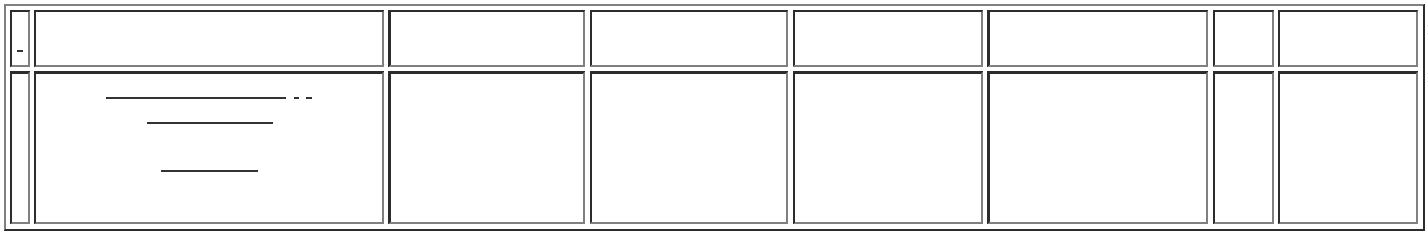 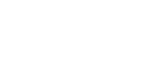 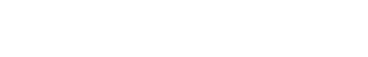 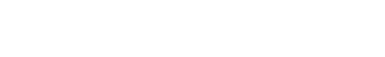 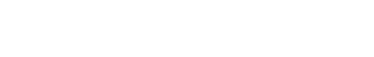 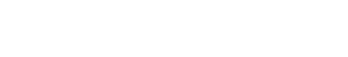 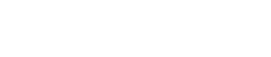 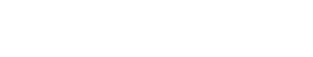 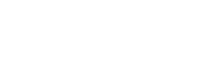 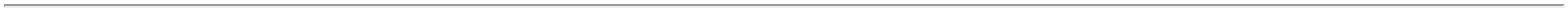 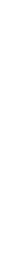 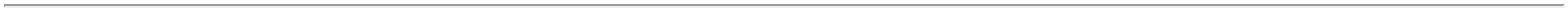 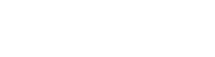 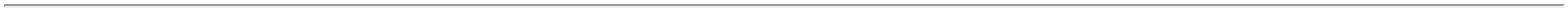 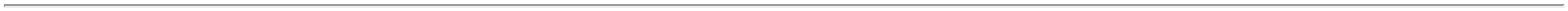 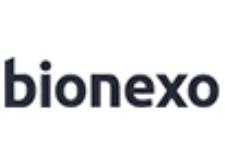 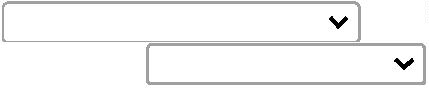 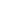 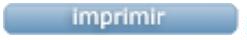 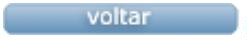 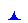 